Mac Mail leren 1 – Navigeren, lezen, versturenHans Segers, Koninklijke Visio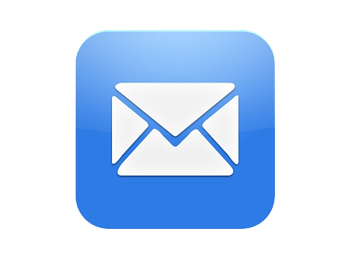 Ben je slechtziend of blind en wil je Mail op de Mac leren? In deze module uit het pakket Apple Mac leren leer je hoe je met VoiceOver kunt e-mailen. De module bestaat uit meerdere delen. In dit deel leer je hoe je met VoiceOver je mail kunt lezen, beantwoorden of doorsturen of concepten maakt. Ook leer je hoe je je mail in mappen ofwel postbussen kunt indelen.We gaan er van uit dat je de basishandelingen van VoiceOver beheerst. Uitgangspunt in alle teksten is dat Snelnavigatie Aan staat, en de dat de Rotor op Navigatie staat, tenzij anders aangegeven. Om te e-mailen gebruiken we de standaard aanwezige Mail app. We gaan er van uit dat je e-mailaccount al ingesteld is en correct werkt. Het mailaccount instellen kan bij Systeeminstellingen - Internet-accounts. De hier beschreven werkwijze is geschreven voor MacOS Ventura maar zal grotendeels ook in voorgaande versies werken.  Kom je er niet uit, of wil je het liever onder deskundige begeleiding leren? Dat kan bij Koninklijke Visio. Aan het einde van dit artikel vind je meer informatie.AandachtspuntWerken Met, wordt in nieuwere macOS versies uitgesproken als In.Stop Werken Met, wordt in nieuwere versies macOS uitgesproken als Onvoldoende.1. Instellingen voor Mail met VoiceOver De instellingen van de Mail app zijn over het algemeen al goed ingesteld. Toch is het voor VoiceOver gebruikers toch raadzaam om een aantal instellingen te controleren en eventueel aan te passen.Zet, indien nodig, Snelnavigatie Aan, en zet de Rotor op Navigatie met PIJL OMHOOG+PIJL LINKS of PIJL OMHOOG+PIJL RECHTS.Start de Mail app.Open Instellingen met COMMAND+Komma.Indien VoiceOver meldt; Knoppenbalk, druk dan PIJL OMLAAG+PIJL RECHTS om de Knoppenbalk te openen. VoiceOver meldt; ‘In’.Tabblad Weergave – Plaats nieuwste bericht bovenaan, uitvinkenDit tabblad is over het algemeen al correct ingesteld. Alleen even controleren of de optie Plaats nieuwste bericht bovenaan, Uit gevinkt staat.Navigeer met PIJL RECHTS of PIJL LINKS naar het tabblad Weergave.Druk PIJL OMHOOG+PIJL OMLAAG om het tabblad Weergave te activeren.Sluit de Knoppenbalk met PIJL OMLAAG+PIJL LINKS.Navigeer met PIJL RECHTS naar de laatste optie Plaats Nieuwste Bericht Bovenaan.Druk, indien nodig, PIJL OMHOOG+PIJL OMLAAG om hier een vinkje te verwijderen.Navigeer met PIJL LINKS terug naar de Knoppenbalk.OpmerkingHet nieuwste bericht bovenaan is over het algemeen handig behalve bij VoiceOver gebruik. VoiceOver kan alleen van boven naar beneden lezen en niet andersom. Om de hele conversatie in de juiste volgorde te kunnen lezen moet je van beneden naar boven telkens de eerste regel zoeken van een bericht om vervolgens het bericht te laten voorlezen.Tabblad Opstellen – Versturen bericht annulerenDit tabblad is over het algemeen al correct ingesteld. Vanaf macOS is het mogelijk om het verzenden van een e-mail binnen een bepaalde tijdsmarge ongedaan te maken. Hoe dit werkt wordt later in deze instructie beschreven.Navigeer met PIJL RECHTS of PIJL LINKS naar het tabblad Opstellen.Druk PIJL OMHOOG+PIJL OMLAAG om het tabblad Opstellen te activeren.Sluit de Knoppenbalk met PIJL OMLAAG+PIJL LINKS.Navigeer met PIJL RECHTS naar Vertraging Voor Maak Verzenden Ongedaan en wijzig de vertragingstijd in 30 seconden. Standaard is dit 10 seconden.Navigeer met PIJL LINKS terug naar de Knoppenbalk.Overige tabbladenDe overige tabbladen hebben geen opties die het gebruik van VoiceOver beïnvloeden.Druk COMMAND+W om het instellingen venster te sluiten. Je keert terug in de Mail app.OpmerkingDoor een vertragingstijd van bijvoorbeeld 30 seconden in te stellen heb je 30 seconden de tijd om een verzonden bericht alsnog te annuleren.2. Hoe kan ik een e-mail bericht lezen op de Mac?Zet, indien nodig, Snelnavigatie Aan door het gelijktijdig indrukken van PIJL LINKS+PIJL RECHTS.Zet de Rotor op Navigatie met PIJL OMHOOG+PIJL LINKS of PIJL RECHTS.Start de Mail app.Druk ter controle COMMAND+1 om de inkomende postbus te activeren.Je staat nu meteen in de Berichtentabel.Druk PIJL OMLAAG+PIJL RECHTS om de Berichtentabel te openen. VoiceOver meldt ‘In’.Selecteer een mail met de PIJL toetsen.Druk net zolang CONTROL+OPTION+J tot je In of Werken Met hoort. Je bent nu van de Berichtentabel naar het Leesvenster van de mail gesprongen.Het mailbericht wordt nu automatisch voorgelezen.Je kunt het voorlezen pauzeren met CONTROL.Met PIJL RECHTS kun je nu handmatig per alinea verder lezen.Je kunt weer automatisch verder lezen met CONTROL+OPTION+A. Het voorlezen start vanaf de cursor.Druk CONTROL+OPTION+J om te stoppen met Werken Met en terug te springen naar de Berichtentabel.OpmerkingMet CONTROL+OPTION+J (Jump) spring je van de Berichtentabel naar het leesvenster en omgekeerd.Als je de weg kwijtraakt kun je het bericht sluiten met COMMAND+W. Het venster wordt gesloten. Druk daarna COMMAND+Q om het programma te sluiten.Handmatig lezen doe je in de Mail app met PIJL RECHTS. In een tekstverwerker met PIJL OMLAAG.3. Hoe kan ik een bericht beantwoorden op een Mac?Zet, indien nodig, Snelnavigatie Aan door het gelijktijdig indrukken van PIJL LINKS+PIJL RECHTS.Zet de Rotor op Navigatie met PIJL OMHOOG+PIJL LINKS of PIJL RECHTS.Start de Mail app.Druk ter controle COMMAND+1 om de inkomende postbus te activeren.Je staat nu meteen in de Berichtentabel.Druk PIJL OMLAAG+PIJL RECHTS om de Berichtentabel te openen.Selecteer de mail die je wil beantwoorden met de PIJL toetsen.Druk net zolang CONTROL+OPTION+J tot je In of Werken Met hoort. Je bent nu van de Berichtentabel naar het leesvenster van de mail gesprongen.Het mailbericht wordt nu automatisch voorgelezen. Je kunt het voorlezen pauzeren met CONTROL.Om het bericht te beantwoorden, druk COMMAND+RIn het nieuwe venster staat de cursor meteen in het berichtvenster omdat de geadresseerde al bekend is, namelijk diegene die het bericht gestuurd heeft.Zet Snelnavigatie Uit door het gelijktijdig indrukken van PIJL LINKS+PIJL RECHTS. Het berichtvenster wordt nu actief.Typ je antwoord op het bericht.Verstuur het bericht met SHIFT+COMMAND+D. Je keert terug in de Berichtentabel.Zet Snelnavigatie weer Aan door het gelijktijdig indrukken van PIJL LINKS+PIJL RECHTS.Sluit Mail app met COMMAND+Q.OpmerkingMet CONTROL+OPTION+J (Jump) spring je van de Berichtentabel naar het leesvenster en omgekeerd.Wanneer het bericht naar meerdere personen gestuurd is kun je ze ook allemaal tegelijk een antwoord sturen. Dit gaat eveneens op bovenstaande wijze. Alleen moet je in stap 11 SHIFT+COMMAND+R drukken om allen te beantwoorden.4. Hoe kan ik een bericht doorsturen op de Mac?Zet, indien nodig, Snelnavigatie Aan door het gelijktijdig indrukken van PIJL LINKS+PIJL RECHTS.Zet de Rotor op Navigatie met PIJL OMHOOG+PIJL LINKS.Start de Mail app.Druk ter controle COMMAND+1 om de inkomende postbus te activeren.Je staat nu meteen in de Berichtentabel.Druk PIJL OMLAAG+PIJL RECHTS om de Berichtentabel te openen.Selecteer de mail die je wil beantwoorden met de PIJL toetsen.Druk net zolang CONTROL+OPTION+J tot je In of Werken Met hoort. Je bent nu van de Berichtentabel naar het Leesvenster van de mail gesprongen.Het mailbericht wordt nu automatisch voorgelezen.Je kunt het voorlezen pauzeren met CONTROL.Druk SHIFT+COMMAND+F om het bericht te door te sturen.In het venster dat nu geopend wordt staat de cursor in het vak Aan:Typ het volledige email adres. Of typ de eerste letters van het mailadres en luister of het adres wordt aangevuld.Druk PIJL RECHTS tot je Bewerk tekst hoort. Je bent nu bij het Berichtvenster aangekomen.Zet Snelnavigatie Uit door het gelijktijdig indrukken van PIJL LINKS+PIJL RECHTS. Het berichtvenster wordt nu actief.Typ een bericht aan diegene waar je het bericht naar doorstuurt.Verstuur het bericht met SHIFT+COMMAND+D. Je keert terug in de Berichtentabel.Zet Snelnavigatie weer Aan door het gelijktijdig indrukken van PIJL LINKS+PIJL RECHTS.Sluit de Mail app met COMMAND+Q.OpmerkingMet CONTROL+OPTION+J (Jump) spring je van de Berichtentabel naar het leesvenster en omgekeerd.5. Gebruikte sneltoetsen voor lezen, beantwoorden en doorsturen van mail op de MacOpmerkingNieuwe Mac’s worden met een draadloos MacBook toetsenbord geleverd.Oudere Mac’s hebben een groot toetsenbord dat voorzien is van een HOME en END toets. Hiervoor gelden onderstaande sneltoetsen.6. Hoe kan ik een nieuw e-mail bericht sturen op een Mac?Zet, indien nodig, Snelnavigatie Aan door het gelijktijdig indrukken van PIJL LINKS+PIJL RECHTS.Zet de Rotor op Navigatie met PIJL OMHOOG+PIJL LINKS.Start de Mail app.Open een nieuw bericht met COMMAND+N.Typ het volledige email adres. Of typ de eerste letters van het mailadres en luister of het adres wordt aangevuld.Druk PIJL RECHTS tot je Kopie hoort.Druk nogmaals PIJL RECHTS. Je komt in het invoerveld Kopie.Indien gewenst, typ hier een tweede mailadres in.Druk PIJL RECHTS tot je Onderwerp hoort.Druk nogmaals PIJL RECHTS. Je komt in het invoerveld Onderwerp.Typ het onderwerp.Druk PIJL RECHTS tot je Bewerk tekst hoort. Je bent nu bij het Berichtvenster aangekomen.Zet Snelnavigatie Uit door gelijktijdig indrukken van PIJL LINKS+PIJL RECHTS. Het berichtvenster wordt nu actief.Typ de tekst van het bericht.Verstuur het bericht met SHIFT+COMMAND+D. Je keert terug in de Berichtentabel.Zet Snelnavigatie weer Aan door het gelijktijdig indrukken van PIJL LINKS+PIJL RECHTS.Sluit Mail app met COMMAND+Q.OpmerkingMet TAB en SHIFT+TAB kan ook door de velden genavigeerd worden.7. Hoe kan ik een bericht als concept opslaan op de Mac?Wanneer je een e-mail bericht typt, kan het voorkomen dat je het niet meteen kunt versturen. Het is echter mogelijk om dit onvolledige bericht als concept op te slaan zodat je het naderhand niet helemaal opnieuw hoeft te typen.Zet, indien nodig, Snelnavigatie Aan door het gelijktijdig indrukken van PIJL LINKS+PIJL RECHTS en zet de Rotor op Navigatie met PIJL OMHOOG+PIJL LINKS.Start de Mail app.Open een nieuw bericht met COMMAND+N.Typ het volledige email adres. Of typ de eerste letters van het mailadres en luister of het adres wordt aangevuld.Druk PIJL RECHTS tot je Kopie hoort.Druk nogmaals PIJL RECHTS. Je komt in het invoerveld Kopie.Typ indien gewenst een tweede mailadres in.Druk PIJL RECHTS tot je Onderwerp hoort.Druk nogmaals PIJL RECHTS. Je komt in het invoerveld Onderwerp.Typ het onderwerp.Druk PIJL RECHTS tot je Bewerk Tekst hoort. Je bent nu bij het Berichtvenster aangekomen.Zet Snelnavigatie Uit door gelijktijdig indrukken van PIJL LINKS+PIJL RECHTS. Het berichtvenster wordt nu actief.Typ de tekst van het bericht. Omdat het bericht niet volledig is, versturen we het nog niet maar slaan het op als concept.Sla het bericht op met COMMAND+W.Activeer in het dialoogvenster de knop Bewaar. Het bericht wordt in de Postbus Concepten geplaatst.Zet Snelnavigatie weer Aan door het gelijktijdig indrukken van PIJL LINKS+PIJL RECHTS.Sluit Mail app met COMMAND+Q.8. Hoe kan ik een conceptbericht openen, bewerken en versturen op de Mac?Zet, indien nodig, Snelnavigatie Aan door het gelijktijdig indrukken van PIJL LINKS+PIJL RECHTS en zet de Rotor op Navigatie met PIJL OMHOOG+PIJL LINKS.Start de Mail app.Druk COMMAND + volgnummer om de Postbus Concepten te activeren. Je staat nu meteen in de Conceptentabel.Druk PIJL OMLAAG+PIJL RECHTS om de Conceptentabel te openen.Ga met PIJL RECHTS naar het bericht dat je wil openen en druk ENTER.Zet Snelnavigatie Uit door het gelijktijdig indrukken van PIJL LINKS+PIJL RECHTS. Het berichtvenster wordt nu actief.Ga met de pijltoetsen naar de plek waar je tekst wil toevoegen.Typ de ontbrekende tekst in het bericht en voeg eventueel bijlagen toe.Verstuur het bericht met SHIFT+COMMAND+D. Het bericht verdwijnt uit de Postbus Concepten.Zet Snelnavigatie weer Aan door het gelijktijdig indrukken van PIJL LINKS+PIJL RECHTS.Sluit de Mail app met COMMAND+Q.9. Hoe kan ik het versturen van een bericht annuleren op een Mac?Vanaf macOS Ventura is het mogelijk om het versturen van een bericht te annuleren. Handig als je een foutje hebt gemaakt, te vroeg verstuurd of naar de verkeerde persoon gestuurd hebt. Dit kan tot maximaal 30 seconden na het versturen van het bericht., afhankelijk welke tijd je ingesteld hebt in de app bij Instellingen – tabblad Opstellen.Verstuur een nieuw bericht zoals bij ‘Hoe kan ik een nieuw bericht versturen op een Mac’ is beschreven. Druk binnen 30 seconden COMMAND+Z (Herstel Stuur) om het versturen te annuleren. Het geannuleerde bericht wordt geopend. Je kan het aanpassen en opnieuw versturen, opslaan in de Postbus Concepten met COMMAND+W of verwijderen.OpmerkingZodra een mail verstuurd wordt verschijnt tijdelijk onderaan de Navigatiekolom postbussen een link Maak Verzenden Ongedaan. In de Menubalk onder Wijzig, staat tijdelijk de optie Herstel Stuur, COMMAND+Z.Met deze nieuwe optie wordt een mail na versturen maximaal 30 seconden op de mailserver bewaard voordat hij daadwerkelijk naar de geadresseerde verstuurd wordt.10. Gebruikte sneltoetsen voor Nieuwe mail, conceptmail en versturen annulerenMailAlgemene toetscombinatiesVoiceOver commando’sSnelnavigatie toetsen11. Hoe kan ik Postbussen aan de Favorietenbalk toevoegen op een Mac?In de Mail app wordt een mail map een Postbus genoemd. Navigeren naar een andere postbus gaat het snelst met sneltoetsen. Hiervoor moeten de postbussen eerst aan Favorieten in de Postbussentabel toegevoegd worden. De postbussen worden tevens aan de Favorietenbalk toegevoegd. Dit is een eenmalige gebeurtenis.De postbussentabelDe Postbussentabel staat helemaal links in de Mail app. De Postbussentabel is opgebouwd uit minimaal vier onderdelen, Favorieten, Slimme postbussen, Op mijn Mac en het ingestelde e-mailaccount. Elk onderdeel kan open- of dichtgevouwen worden. Standaard kunnen al enkele postbussen aan Favorieten in de Postbussentabel toegevoegd zijn zoals Inkomend, Verstuurd enzovoorts.Zet, indien nodig, Snelnavigatie Aan door het gelijktijdig indrukken van PIJL LINKS+PIJL RECHTS en zet de Rotor op Navigatie met PIJL OMHOOG+PIJL LINKS.Start de Mail app.Ga met PIJL LINKS naar de Postbussentabel.Druk PIJL OMLAAG+PIJL RECHTS om de Postbussen tabel te openen.Controleer met PIJL RECHTS of er al Postbussen aan Favorieten zijn toegevoegd. Indien nodig, moet je Favorieten nog eerst even uitvouwen met PIJL OMHOOG+PIJLOMLAAG.Ga met PIJL RECHTS naar de postbus die je aan Favorieten wil toevoegen, bijvoorbeeld Inkomend.Activeer het Snelmenu met CONTROL+OPTION+SHIFT+M.Navigeer met PIJL OMLAAG naar Zet in favorieten en druk ENTER. De postbus is nu aan Favorieten in de Postbussentabel toegevoegd. Herhaal dit voor de eventueel ontbrekende postbussen Gemarkeerd, Concepten, Verstuurd, Ongewenste reclame, Prullenmand en Archief.Daarna is elke postbus met COMMAND+volgnummer rechtstreeks te benaderen. De volgorde in Favorieten is bepalend voor het volgnummer.OpmerkingAls hierboven alles goed is gegaan, staat onder Favorieten nu Inkomend, Gemarkeerd, Concepten, Verstuurd, Ongewenste reclame, Prullenmand en Archief. Deze volgorde is belangrijk voor de verdere instructies in dit document.Komt de volgorde niet overeen, verwijder dan alle postbussen uit Favorieten en voeg ze daarna in de juiste volgorde aan Favorieten toe of laat ze door een ziende in de juiste volgorde slepen.Niet in alle macOS versies kan je zelf postbussen in Favorieten plaatsen maar moeten de postbussen door een ziende éénmalig naar Favorieten of de Favorietenbalk gesleept worden.Je mag ook een andere postbusvolgorde kiezen maar dan veranderd ook het bijbehorend volgnummer.Wanneer je een postbus in Favorieten zet of naar de Favorietenbalk sleept, blijft de postbus gewoon in de Postbustabel staan. Je maakt alleen een koppeling (alias) naar Favorieten en de Favorietenbalk aan.12. Hoe kan ik naar een andere Postbus navigeren op een Mac?In dit voorbeeld gaan we uit van postbusvolgorde zoals in de Postbustabel is weergegeven met als resultaat:13. Hoe kan ik een Mail verplaatsen naar een andere postbus op een Mac?In dit voorbeeld verplaatsen we een mailbericht van Postbus Inkomend naar de Postbus Prullenmand. Tevens gaan we in dit voorbeeld ervanuit dat de Postbus Prullenmand op positie 6 in de Favorietenbalk staat.Zet, indien nodig, Snelnavigatie Aan door het gelijktijdig indrukken van PIJL LINKS+PIJL RECHTS en zet de Rotor op Navigatie met PIJL OMHOOG+PIJL LINKS.Start de Mail app.Druk COMMAND+1 om de inkomende postbus te activeren. Je staat nu meteen in de Berichtentabel.Druk PIJL OMLAAG+PIJL RECHTS om de Berichtentabel te openen.Ga met PIJL OMLAAG naar het bericht dat je wil verplaatsen. Je hoeft de mail niet te openen.Druk CONTROL+COMMAND+6 en het bericht wordt naar de Postbus Prullenmand verplaatst. VoiceOver meldt: Prullenmand en leest vervolgens het volgende bericht in Postbus Inkomend.Sluit de Mail app met COMMAND+Q.Alternatieve methodeZet, indien nodig, Snelnavigatie Aan door het gelijktijdig indrukken van PIJL LINKS+PIJL RECHTS en zet de Rotor op Navigatie met PIJL OMHOOG+PIJL LINKS.Start de Mail app.Druk COMMAND+1 om de inkomende postbus te activeren. Je staat nu meteen in de Berichtentabel.Druk PIJL OMLAAG+PIJL RECHTS om de Berichtentabel te openen.Ga met PIJL OMLAAG naar het bericht dat je wil verplaatsen.Activeer het Snelmenu met CONTROL+OPTION+SHIFT+M.Ga met PIJL OMLAAG naar de optie Verplaats Naar.Druk PIJL RECHTS, kies met PIJL OMLAAG de Postbus Prullenbak en activeer deze. Het bericht wordt naar de Postbus Prullenbak verplaatst.Sluit de Mail app met COMMAND+Q.TipOp dezelfde manier kun je een bericht ook naar de Postbus Archief en van Ongewenste reclame of Prullenbak naar Postbus Inkomend verplaatsen.Wanneer je een bericht naar de Pullenmand wil verplaatsen, kun je in het Snelmenu ook kiezen voor Verwijder.14. Hoe kan ik een nieuwe postbus aanmaken op een Mac?Zet, indien nodig, Snelnavigatie Aan door het gelijktijdig indrukken van PIJL LINKS+PIJL RECHTS en zet de Rotor op Navigatie met PIJL OMHOOG+PIJL LINKS.Start de Mail app.Activeer de Menubalk met CONTROL+OPTION+M.Ga met PIJL RECHTS naar Postbus.Ga met PIJL OMLAAG naar Nieuwe Postbus… en druk ENTER.Vul de naam van de nieuwe postbus in en druk op ENTER. De Postbus wordt aan de Postbustabel toegevoegd.Sleep met de muis deze postbus naar een plek op de Favorietenbalk. Om nu snel naar de nieuwe postbus te navigeren druk COMMAND+volgnummer Favorietenbalk. Voorbeeld: Als de postbus op positie 8 terecht komt kan je snel met COMMAND+8 naar deze nieuwe postbus.Sluit de Mail app met COMMAND+Q.15. Hoe kan ik een slimme postbus aanmaken op een Mac.Het aanmaken van een slimme postbus gaat op dezelfde manier als het aanmaken van een Nieuwe Postbus. Het verschil is dat je in stap 5 naar Nieuwe Slimme Postbus… moet navigeren. Nadat je op ENTER drukt krijg je een venster waarin je de Slimme Postbus een naam moet geven en criteria moet koppelen zodat een binnenkomende mail hier automatisch in wordt geplaatst. Handel het stappenplan verder af zoals in Nieuwe Postbus aanmaken is weergegeven.16. Hoe kan ik een Nieuwe postbus in een andere postbus aanmaken op een Mac?Zet, indien nodig, Snelnavigatie Aan door het gelijktijdig indrukken van PIJL LINKS+PIJL RECHTS en zet de Rotor op Navigatie met PIJL OMHOOG+PIJL LINKS.Start het programma Mail.Navigeer met PIJL RECHTS naar de Postbussentabel.Open de Postbustabel met PIJL OMLAAG+PIJL RECHTS (Werken In).Ga met PIJL OMLAAG naar de postbus waarin je een nieuwe Postbus wil aanmaken.Activeer het Snelmenu met CONTROL+OPTION+SHIFT+M.Navigeer met PIJL OMLAAG naar Nieuwe Postbus… en druk ENTER.Vul de naam van de nieuwe postbus in en druk op ENTER. De nieuwe postbus wordt in de bestaande postbus aangemaakt.Sleep deze postbus (met de muis) naar een plek op de Favorietenbalk.Om nu snel naar de nieuwe postbus te navigeren druk COMMAND+volgnummer Favorietenbalk. Voorbeeld: Als de postbus op positie 9 terecht komt kan je met COMMAND+9 meteen naar deze nieuwe postbus.Sluit de Mail app met COMMAND+Q.17. Hoe kan ik de Postbus Prullenbak leegmaken op een Mac?Het leegmaken van de Postbus Prullenbak kan op meerdere manieren. De makkelijkste is:Zet, indien nodig, Snelnavigatie Aan door het gelijktijdig indrukken van PIJL LINKS+PIJL RECHTS en zet de Rotor op Navigatie met PIJL OMHOOG+PIJL LINKS.Start het programma Mail.Activeer met COMMAND+volgnummer de Postbus Prullenmand. Alle berichten in deze postbus worden in een lijst getoond.Druk COMMAND+A om alle berichten te selecteren.Druk COMMAND+BACKSPACE om de geselecteerde berichten uit de Postbus Prullenbak te verwijderen.Activeer nogmaals Verwijderen om de berichten te verwijderen.Sluit de Mail app met COMMAND+Q.Gebruikte sneltoetsen PostbussenAlgemene toetscombinatiesVoiceOver commando’sSnelnavigatie toetsenHeb je nog vragen?Mail naar kennisportaal@visio.org, of bel 088 585 56 66.Meer artikelen, video’s en podcasts vind je op kennisportaal.visio.orgKoninklijke Visio expertisecentrum voor slechtziende en blinde mensenwww.visio.org ActieSneltoetsNaar inkomende postbusCOMMAND+1Naar leesvenster (Jump)CONTROL+OPTION+JNaar begin van mailtekstCONTROL+OPTION+Fn+PIJL LINKSNaar eerste mailberichtCONTROL+OPTION+Fn+PIJL LINKSNaar laatste mailberichtCONTROL+OPTION+Fn+PIJL RECHTSLees voor vanaf cursorCONTROL+OPTION+ANaar eerste mail in conversatieCOMMAND+OPTION+PIJL OMHOOGActieSneltoetsNaar begin van mailberichtCONTROL+OPTION+HOMENaar eerste mailberichtCONTROL+OPTION+HOMENaar laatste mailberichtCONTROL+OPTION+ENDBericht beantwoordenCOMMAND+RAllen beantwoordenSHIFT+COMMAND+RBericht doorsturenSHIFT+COMMAND+FBericht versturenSHIFT+COMMAND+D. (Dump)ActieToetscombinatieOpen Nieuw berichtCOMMAND+NVerstuur bericht (Dump)SHIFT+COMMAND+DSluit appVersturen bericht annulerenCOMMAND+QCOMMAND+ZActieToetscombinatieOpen een nieuw berichtCOMMAND+NPostbus activerenCOMMAND+volgnummer FavorietenbalkNavigeren door lijst of tabelPIJL OMLAAG of OMHOOGBericht opslaan als conceptCOMMAND+WBericht versturenSHIFT+COMMAND+DApp sluitenCOMMAND+QWerken MetCONTROL+OPTION+JActieToetscombinatieSnelnavigatie Aan/UitPIJL LINKS+PIJL RECHTSRotor bedienen (linksom)PIJL OMHOOG+PIJL LINKSRotor bedienen (rechtsom)PIJL OMHOOG+PIJL RECHTSWerken MetPIJL OMLAAG+PIJL RECHTSActieToetscombinatieActiveer je de Postbus InkomendCOMMAND+1Activeer je de Postbus GemarkeerdCOMMAND+2Activeer je de Postbus ConceptenCOMMAND+3Activeer je de Postbus VerstuurdCOMMAND+4Activeer je de Postbus Ongewenste reclameCOMMAND+5Activeer je de Postbus PrullenmandCOMMAND+6Activeer je de Postbus ArchiefCOMMAND+7ActieToetscombinatiePostbus activerenCOMMAND+volgnummer FavorietenbalkNavigeren door lijst of tabelPIJL OMLAAG of OMHOOGBericht verplaatsenCONTROL+COMMAND+volgnummerAlle berichten selecterenCOMMAND+ABerichten verwijderen (Prullenmand)COMMAND+BACKSPACEApp sluitenCOMMAND+QActieToetscombinatieSnelmenu openenCONTROL+OPTION+SHIFT+MMenubalk activerenCONTROL+OPTION+MActieToetscombinatieSnelnavigatie aan/uitPIJL LINKS+PIJL RECHTSRotor bedienen (linksom)PIJL OMHOOG+PIJL LINKS Rotor bedienen (rechtsom)PIJL OMHOOG+PIJL RECHTSWerken MetPIJL OMLAAG+PIJL RECHTS